Publicado en Albalate de Zorita-Guadalajara el 12/11/2020 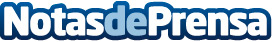 Albalate de Zorita, contra la violencia de géneroLa Asociación de Mujeres de Albalate de Zorita va a mantener, también en 2020, sus reivindicaciones contra la violencia de género, que hace especialmente visibles en noviembre, pero en las que insiste todo el añoDatos de contacto:Javier Bravo606411053Nota de prensa publicada en: https://www.notasdeprensa.es/albalate-de-zorita-contra-la-violencia-de Categorias: Internacional Nacional Sociedad Castilla La Mancha Solidaridad y cooperación http://www.notasdeprensa.es